Al Dirigente Scolastico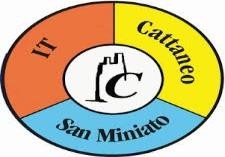 Istituto Tecnico StataleCARLO CATTANEOSCHEDA ANAGRAFICA STUDENTE A.S.2024/25classe:______________San Miniato, data _____________    Firma di entrambi i genitori/tutori_____________________________          ________________________________Al Dirigente ScolasticoIstituto Tecnico StataleCARLO CATTANEONoi sottoscritti ___________________________                   ___________________________genitori dell’alunno/a _______________________[ X ] Dichiariamo di aver preso visione della informativa per il trattamento dei dati personali[ X ]  In qualità di genitori dichiariamo di impegnarci a prendere visione del registro elettronico nel corso dell’a.s. al fine di verificare la presenza di comunicazioni per i genitori (es. pagella intermedia, assenze, comunicazioni relative a criticità nel profitto, ecc.) per l’intero quinquennio del corso di studi[ X ]  In qualità di genitori dichiariamo di impegnarci a non comunicare al/alla prorio/a figlio/a la password e/o il PIN e/o le credenziali di accesso comunque denominate per accedere alla sezione riservata ai genitori del registro elettronico per l’intero quinquennio del corso di studiIl trattamento di questi dati è disciplinato dalla informativa ex art.13 del Regolamento Europeo 2016/679 ed ex art.13 del D.Lgs n.196/203 per il trattamento dei dati personali degli alunni e delle famiglie pubblicata all’albo e su il sito della scuola, https://www.itcattaneo.edu.it/sicurezza.htmLa firma di entrambi i genitori o di chi detiene la patria potestà nel caso di alunno/a minorenne sarà depositata agli atti della scuola prima dell’inizio delle lezioni.Inoltre, sempre prima dell’inizio delle lezioni saranno sottoscritti i seguenti documenti:Il Patto di Corresponsabilità.La “SCHEDA AUTORIZZAZIONI ENTRATE/USCITE VISITE GUIDATE/DIDATTICHE”La “COMUNICAZIONE DI EVENTUALI ALLERGIE/PATOLOGIE PER LO SVOLGIMENTO DELL’ATTIVITA’ DIDATTICA”Il modulo “ACQUISIZIONE DEL CONSENSO DELL’INTERESSATO (ALUNNO O GENITORE/TUTORE)”San Miniato, data _____________   Firma di entrambi i genitori/tutori_____________________________          ________________________________Al Dirigente ScolasticoIstituto Tecnico StataleCARLO CATTANEO           STUDENTE                                                 CLASSE       (Nome e Cognome in stampatello)Al fine di evitare continue richieste di autorizzazione a partecipare alle visite didattiche antimeridiane, inserite nella programmazione dell’anno scolastico e di permettere all’Istituzione scolastica di offrire un servizio efficiente, si invitano i genitori e gli studenti a prendere visione, a sottoscrivere e riconsegnare alla scuola il presente modulo:VISITE GUIDATE/ DIDATTICHEIl genitore autorizza il/la proprio/a figlio/a a partecipare alle visite didattiche antimeridiane nel corso dell’a. s. inserite nella programmazione didattica disciplinare del Consiglio di Classe, sollevando l’Istituto da ogni responsabilità civile o penale per danni a cose o persone arrecati per indisciplina o inosservanza delle disposizioni impartite dai docenti accompagnatori.ENTRATE POSTICIPATE /USCITE ANTICIPATEIl genitore autorizza l’Istituto a fare entrare posticipatamente od uscire anticipatamente il/la proprio/a figlio/a per eventuali assenze del docente in orario e per eccezionali avverse condizioni atmosferiche (esempio caduta neve), sollevando l’Istituto da ogni responsabilità civile o penale per danni a cose o persone che potranno verificarsi durante il rientro dello/a studente/ssa presso la propria abitazione. Qualora l’entrata posticipata o l’uscita anticipata sia stata determinata dall’assenza del docente in orario, la comunicazione verrà effettuata agli studenti e per loro mezzo alle famiglie, il giorno precedente.Il trattamento di questi dati è disciplinato dalla informativa ex art.13 e dal Regolamento Europeo 2016/679 ed ex art.13 D.Lgs n.196/203, per il trattamento dei dati personali degli alunni e delle famiglie pubblicato all’albo e nel sito della scuola, https://www.itcattaneo.edu.it/sicurezza.htm Dichiaro di aver preso visione della informativa per il trattamento dei dati personali.San Miniato, data _____________   Firma di entrambi i genitori/tutori_____________________________          __________________________Al Dirigente ScolasticoIstituto Tecnico StataleCARLO CATTANEOCOMUNICAZIONE DI EVENTUALI ALLERGIE/PATOLOGIE PER LO SVOLGIMENTO DELL’ATTIVITA’ DIDATTICA.IL/LA SOTTOSCRITTO/A: NOME         COGNOME       GENITORE/TUTOREDELL’ALUNNO/A	 NATO/A A	      IL FREQUENTANTE LA CLASSE	            ANNO SCOLASTICO                     /NEL RISPETTO DEL DECRETO LEGISLATIVO N.196/30.GIUGNO.2003 (CODICE IN MATERIA DI PROTEZIONE DEI DATI PERSONALI) E SUCCESSIVE MODIFICHE ED INTEGRAZIONIDICHIARA QUANTO SEGUE:IL/LA PROPRIO/A FIGLIO/A NON HA ALCUNA ALLERGIAIL/LA PROPRIO/A FIGLIO/A È ALLERGICO/A AI SEGUENTI ALIMENTI E/O SOSTANZE (SPECIFICARE SE SONO NECESSARI ‘FARMACI SALVAVITA’).IL/LA PROPRIO/A FIGLIO/A NON HA ALCUNA ‘PATOLOGIA’IL/LA PROPRIO/A FIGLIO/A E AFFETTO DA QUESTA ‘PATOLOGIA’ (SPECIFICARE SE SONO  NECESSARI  (‘FARMACI SALVAVITA’):Il trattamento di questi dati è disciplinato dalla informativa ex art.13 del Regolamento Europeo 2016/679 ed ex art.13 del D.Lgs n.196/203 per il trattamento dei dati personali degli alunni e delle famiglie pubblicata all’albo e su il sito della scuola, https://www.itcattaneo.edu.it/Informativa-Privacy.htmDichiaro di aver preso visione della informativa per il trattamento dei dati       personali.Data______________________________	Firma dei GenitoriAl Dirigente ScolasticoIstituto Tecnico StataleCARLO CATTANEOPATTO EDUCATIVO DI CORRESPONSABILITA’Il PATTO EDUCATIVO DI CORRESPONSABILITA’ ha l’obiettivo esplicito di definire in maniera dettagliata e condivisa diritti e doveri nel rapporto tra istituzione scolastica autonoma, studenti e famiglia e si basa su un positivo dialogo tra tutti gli utenti del servizio scolastico per una responsabile crescita qualitativa tesa a prevenire insuccessi e disagi.La scuola è l’ambiente educativo e di apprendimento in cui si promuove la formazione di ogni studente, la sua integrazione sociale, la sua crescita civile, nel rispetto dei dettami della Costituzione. La condivisione ed il rispetto delle regole sono fondamentali per raggiungere gli obiettivi che la scuola si è posta e ciò può avvenire solo con una efficace e fattiva collaborazione con la famiglia.La scuola si impegna a:creare un clima educativo di serenità e cooperazione, favorendo lo sviluppo delle conoscenze e delle competenze, la maturazione dei comportamenti e dei valori, il sostegno nelle diverse abilità, l’accompagnamento nelle situazioni di disagio, la lotta ad ogni forma di pregiudizio e di emarginazionerealizzare i curricoli disciplinari, le scelte organizzative e le metodologie didattiche elaborate nel Piano dell’Offerta Formativapromuovere le motivazioni all’apprenderecomunicare costantemente con le famiglie in merito ai risultati, alle difficoltà, ai progressi nelle discipline di studio oltre che ad aspetti inerenti il comportamento e la condotta (assenze, ritardi)favorire un orientamento consapevole e positivo delle scelte relative a un proprio percorso di studio.La famiglia si impegna a:ricercare un dialogo costruttivo con i docentifar rispettare l’orario di ingresso e di uscita a scuola, limitare le uscite anticipate a casi eccezionali, come stabilito dal regolamento di Istitutofavorire il rispetto delle regole della scuola (corredo scolastico, divieto dell’uso del cellulare, rispetto delle cose proprie e altrui, dell’ambiente scolastico ecc.), la partecipazione attiva e responsabile alla vita della scuola, lo svolgimento dei compiti assegnatipartecipare con regolarità alle riunioni previsterisarcire la scuola per i danneggiamenti arrecati dall’uso improprio dei servizi, per i danni agli arredi e alle attrezzature e per ogni altro danneggiamento provocato da comportamento inadeguatorisarcire il danno, in concorso con altri, quando l’autore del fatto non dovesse essere identificatoLo studente si impegna a:prendere coscienza del regolamento di Istitutorispettare persone, regole, ambienti, attrezzaturerispettare consegne, impegni, orariusare un linguaggio consono ad un ambiente educativo nei confronti dei docenti, dei compagni, del personale ausiliariorispettare i tempi previsti per il raggiungimento degli obiettivi del proprio curriculum mettendo in atto un atteggiamento responsabile nell’esecuzione dei compiti richiestiessere disponibile a partecipare, collaborare, migliorareData______________________________	Firma dei GenitoriFirma studente/ssa__________________________IL D.S.  	DICHIARAZIONE SOSTITUTIVA DI CERTIFICAZIONE(art. 46 DPR n. 445 del 28 dicembre 2000 e art. 15 Legge n. 3 del 16/01/2003)lnatsottoscritt a(	) ilresidente in(n.	Tel.) Via / Piazza,consapevole delle sanzioni penali, nel caso di dichiarazioni non veritiere, di formazione o uso di atti falsi, richiamate dall’art. 76 DPR n. 445 del 28 dicembre 2000 come modificato ed integrato dall’art. 15 Legge n. 3 del 16/01/2003D I C H I A R Aai sensi dell’art. 46 del DPR n. 445 del 28 dicembre 2000 come modificato ed integrato dall’art. 15 Legge n. 3 del 16/01/2003 che il/la propri	figlinat	a	(	) ilha conseguito nell’anno scolastico MEDIA presso l’Istitutodiil DIPLOMA DI LICENZA DI SCUOLAconseguendo la seguente votazione	.Dichiara altresì di essere informato, ai sensi e per gli effetti di cui all’art. 10 della Legge 675/96 che i dati personali raccolti saranno trattati, anche con strumenti informatici, esclusivamente nell’ambito del procedimento per il quale la presente dichiarazione viene resa.Data,(Firma del dichiarante)N.B. – La presente dichiarazione non necessita di autocertificazione della firma e sostituisce a tutti gli effetti la normale certificazione richiesta o destinata ad una pubblica amministrazione nonché ai gestori di pubblici servizi e ai privati che vi consentano.I SOTTOSCRITTI:NOME	COGNOME	 NOME	COGNOME  	(GENITORI E/O TUTORI/ studente maggiorenne)DELL’ALUNNO/A			 NATO/A IL	A 		FREQUENTANTE LA CLASSE	A.S.	.DELL’I.T.S. ‘C. CATTANEO’ _ VIA CATENA N.3 – SAN MINIATO (PI)RICEVUTA L’INFORMATIVA DI CUI AL REGOLAMENTO EUROPEO PRIVACY 2016/679 (REGOLAMENTO GENERALE SULLA PROTEZIONE DEI DATI)ESPRIMONO IL CONSENSOALLA COMUNICAZIONE A PRIVATI E/O ENTI PUBBLICI ECONOMICI, ANCHE PER VIA TELEMATICA, DEI DATI PERSONALI (NOME, COGNOME, LUOGO E DATA DI NASCITA, INDIRIZZO, NUMERO TELEFONICO) RELATIVI AL PROPRIO/A FIGLIO/A, DIVERSI DA QUELLI SENSIBILI O GIUDIZIARI, PERTINENTI ALLE FINALITÀ ISTITUZIONALI O AD ATTIVITÀ AD ESSA STRUMENTALI.LA COMUNICAZIONE DEI DATI POTRÀ AVVENIRE(A TITOLO ESEMPLIFICATIVO E NON ESAUSTIVO):- A COMPAGNIE DI ASSICURAZIONE CON CUI L’ISTITUTO ABBIA STIPULATO EVENTUALI POLIZZE;	..AD AGENZIE DI VIAGGIO E/O STRUTTURE ALBERGHIERE E/O ENTI GESTORI DI ACCESSI AI MUSEI, LIBRERIE, GALLERIE E/O MONUMENTI O FIERE IN OCCASIONE DI VISITE GUIDATE E VIAGGI DI ISTRUZIONE;	..A COMPAGNIE TEATRALI O ENTI ACCREDITATI PER LA GESTIONE DI CORSI ANCHE DI AGGIORNAMENTO, IN OCCASIONE DI SPETTACOLI E/O ATTIVITÀ INTEGRATIVE CHE COINVOLGONO GLI ALLIEVI E/O IL PERSONALE DELLA SCUOLA;         ..A IMPRESE, DITTE O STUDI PROFESSIONALI IN OCCASIONE DI STAGE O ESPERIENZE DI ATTIVITA’_ESTERNE;	SI □ NO □   - DURANTE L'ESECUZIONE DI FOTO DA PARTE DI PRIVATI E/O STUDI FOTOGRAFICI E/O RIPRESE ALL’ALUNNO/A A SE STESSO/A PER MOTIVIDIDATTICI E/O PER PUBBLICAZIONE/FOTO/RIPRESE SU STAMPA E/O SUL SITO DELL’ISTITUTO E/O INTERNET;	SI □ NO □   - AGLI ADDETTI ALLA MENSA/DOCENTI.ACCOMPAGNATORI (OPERATORI CUCINA – OPERATORI DISTRIBUZIONE PASTI – DOCENTI ACCOMPAGNATORI) RELATIVAMENTE A DETTAGLI/SPECIFICHE DI PASTI (ALLERGIE –CIBI/BEVANDE NON GRADITE).                                                                                                                                         SI □ NO □CONTESTUALMENTE DICHIARANO DI AVER PRESO VISIONE DELL’INFORMATIVA PRIVACY SUL ‘SITO’ O PRESSO IL PLESSO 	,                                                                            FIRMA DI ENTRAMBI I GENITORI (O TUTORI) o studente maggiorenneIN FEDE	IN FEDEPER RICEZIONE E PRESA VISIONE	PER RICEZIONE E PRESA VISIONE (PADRE)		(MADRE)OGGETTO: IMFORMATIVA ALL’INTERESSATO (UTENTI DELLA SCUOLA: ALUNNI - GENITORI) AI SENSI DEL REGOLAMENTO EUROPEO PRIVACY 2016/679 (REGOLAMENTO GENERALE SULLA PROTEZIONE DEIDATI – GENERAL DATA PROTECTION REGULATION GDPR) DEL 27.04.2016 PUBBLICATO IN G.U./04.05.2016.PREMESSO CHE:AI SENSI DEL ‘REGOLAMENTO EUROPEO’, IL TITOLARE DEL TRATTAMENTO DEI DATI PERSONALI FORNITI ALLA SCUOLA È LEGALMENTE RAPPRESENTATO DAL DIRIGENTE SCOLASTICO PRO-TEMPORE;IL TITOLARE SI È AVVALSO DELLA FACOLTÀ DI NOMINARE UNO O PIÙ RESPONSABILI (IN BASE ALL’ART.4 ED ART.28 DEL ‘REGOLAMENTO EUROPEO’);L’ART.12 DEL ‘REGOLAMENTO EUROPEO’ IMPONE DI INFORMARE L’INTERESSATO;L’ART.32 DEL ‘REGOLAMENTO EUROPEO’ IMPONE DI ADOTTARE LE MISURE MINIME PER ASSICURARE UN LIVELLO MINIMO DI PROTEZIONE DEI DATI PERSONALI.3.FINALITÀ DEL TRATTAMENTO - MODALITÀ DI ACQUISIZIONE. OBBLIGATORIETÀ DEL CONFERIMENTO DATI - ORIGINE DEI DATI.I DATI PERSONALI RELATIVI AI DIPENDENTI DELLA SCUOLA: STUDENTI /GENITORI, RICHIESTI AL MOMENTO DELL’ISCRIZIONE, SONO TRATTATI DALL’ISTITUTO SOLO PER FINALITÀ ISTITUZIONALI (FORMATIVE, DIDATTICHE, ORGANIZZATIVE, AMMINISTRATIVE) IN BASE ALLA NORMATIVA VIGENTE;I DATI PERSONALI IDENTIFICATI ‘OBBLIGATORI’ DA FORNIRE, SENZA CONSENSO DELL’INTERESSATO, IN QUANTO NECESSARI ALL’ESERCIZIO DELLE FUNZIONI ISTITUZIONALI, SONO: 1. NOME E COGNOME DELL’INTERESSATO1– 2.DATA E LUOGO DI NASCITA – 3. INDIRIZZO E NUMERO DI TELEFONICO – 4. TITOLO DI STUDIO/ATTESTATI DI ESITO SCOLASTICO E ALTRI DOCUMENTI NECESSARI PER LO SVOLGIMENTO DELL’ATTIVITA’ LAVORATIVA – 5. FOTO/EVENTUALE CARTA D’IDENTITÀ– 6. CERTIFICATI MEDICI ALTRE DICHIARAZIONI PER LA RIAMMISSIONE A SCUOLA IN CASO DI ASSENZA – 7. CERTIFICAZIONE DI VACCINAZIONE..IL TRATTAMENTO RIGUARDA LE FINALITÀ ISTITUZIONALI DELLASCUOLA, DIDATTICHE, FORMATIVE, ORGANIZZATIVE, AMMINISTRATIVE (IN BASE ALLA NORMATIVA STATALE E REGIONALE);EVENTUALI DATI PERSONALI IDENTIFICATI “FACOLTATIVI” DA FORNIRE (SONO SUBORDINATI AL CONSENSO DELL’INTERESSATO) SONO I DATI NECESSARI PER ISTRUIRE ALCUNI PROCEDIMENTI AMMINISTRATIVI ATTIVABILI SOLO SU DOMANDA: 1.L’OTTENIMENTO DI PARTICOLARI SERVIZI – 2.BENEFICI/ESENZIONI/CERTIFICAZIONI – 2.SPECIFICI COMPITI IN MATERIA DI TUTELA DELLE PERSONE PORTATRICI DI HANDICAP/DI IGIENE E PROFILASSI SANITARIA DELLA POPOLAZIONE/DI TUTELA DELLA SALUTE – 3.COMUNICAZIONE DI DATI A COMPAGNIE DI ASSICURAZIONE/AGENZIE DI VIAGGIO E/O STRUTTURE ALBERGHIERE E/O ENTI GESTORI DEGLI ACCESSI AI MUSEI LIBRERIE, GALLERIE E/O MONUMENTI IN OCCASIONE DI VISITE GUIDATE E VIAGGI DI ISTRUZIONE, ENTI CERTIFICATORI DI COMPETENZE LINGUISTICHE O INFORMATICHE;LA MANCATA FORNITURA DEI DATI “OBBLIGATORI” (PUNTO 2) NON CONSENTE LO SVOLGIMENTO DELL’ATTIVITA’ LAVORATIVA AL SUDDETTO ISTITUTO;LA MANCATA FORNITURA DEI DATI “FACOLTATIVI” (PUNTO 3) NON CONSENTE L’EROGAZIONE DI PARTICOLARI SERVIZI E/O L’ADEMPIMENTO DI COMPITI SPECIFICI PUR SE LEGALMENTE PREVISTI.                                                             4.MODALITÀ DEL TRATTAMENTO._ I DATI PERSONALI SONO TRATTATI CON STRUMENTI AUTOMATIZZATI E    NON AUTOMATIZZATI._IL TRATTAMENTO SARÀ EFFETTUATO SIA CON L’UTILIZZO DI SUPPORTI CARTACEI CHE CON L’AUSILIO DI STRUMENTI ELETTRONICI, INFORMATICI E TELEMATICI IDONEI A GARANTIRE LA SICUREZZA E LA RISERVATEZZA DEI DATI STESSI IN CONFORMITÀ A QUANTO STABILITO DALL’ART.32 DEL REGOLAMENTO EUROPEO PRIVACY UE/2016/679 (GDPR) E DALL’ART.31 DEL D.LGS.196/03 IN MATERIA DI “IDONEE MISURE DI SICUREZZA” E DALL’ART.33 DEL D.LGS.196/03 IN MATERIA DI “MISURE MINIME DI SICUREZZA”._NELLO SVOLGIMENTO DELLE OPERAZIONI DI TRATTAMENTO SARANNO, COMUNQUE, SEMPRE ADOTTATE TUTTE LE MISURE TECNICHE, INFORMATICHE, ORGANIZZATIVE, LOGISTICHE E PROCEDURALI DI SICUREZZA, IN MODO CHE SIA GARANTITO IL LIVELLO MINIMO DI PROTEZIONE DEI DATI PREVISTO DALLA LEGGE.TUTTI I ‘DATI DI OGNI INTERESSATO’ VENGONO TRATTATI DA TUTTI GLI ‘INCARICATI’ DEL TITOLARE.IN BASE AL ‘REGOLAMENTO EUROPEO 2016/679’, SI INTENDE PER “TRATTAMENTO” QUALUNQUE OPERAZIONE, CONCERNENTI LA RACCOLTA, L’ORGANIZZAZIONE, LA CONSERVAZIONE, LA CONSULTAZIONE, L’ELABORAZIONE, LA MODIFICAZIONE, LA COMUNICAZIONE/DIFFUSIONE, LA CANCELLAZIONE/DISTRUZIONE DEI DATI;IN BASE AL ‘REGOLAMENTO EUROPEO 2016/679’, SI INTENDE PER “DATI SENSIBILI” I DATI PERSONALI IDONEI A RILEVARE L’ORIGINE RAZZIALE/ETNICA, LE CONVINZIONI RELIGIOSE, FILOSOFICHE, LE OPINIONI POLITICHE,2L’ADESIONE A   PARTITI/SINDACATI/ASSOCIAZIONI OD I DATI PERSONALI IDONEI A RILEVARE LO STATO DI SALUTE E LA VITA SESSUALE;IN BASE AL ‘REGOLAMENTO EUROPEO 2016/679’, SI INTENDE PER “DATI GIUDIZIARI” I DATI PERSONALI IDONEI A RILEVARE PROVVEDIMENTI IN MATERIA DI CASELLARIO GIUDIZIALE, DI ANAGRAFE DELLE SANZIONI AMMINISTRATIVE DIPENDENTI DA REATO O LA QUALITÀ DI IMPUTATO O DI INDAGATO;IL TRATTAMENTO DEI DATI VIENE EFFETTUATO: A.CON L’AUSILIO DI SISTEMI INFORMATICI, B.SU SUPPORTO CARTACEO;LA COMUNICAZIONE DI DATI ALL’INTERESSATO DEVE AVVENIRE DIRETTAMENTE A QUEST’ULTIMO O A UN SUO DELEGATO, CON UN PLICO CHIUSO.                                                       5. DURATA DEL TRATTAMENTO.                                 _IL ‘TRATTAMENTO DEI DATI” AVRÀ UNA DURATA NON SUPERIORE A  QUELLA NECESSARIA ALLE FINALITÀ PER IL QUALE I DATI SONO STATI RACCOLTI E COMUNQUE SEMPRE IN OTTEMPERANZA AGLI OBBLIGHI DI NATURA CIVILISTICA, FISCALE E TRIBUTARIA VIGENTI.                                                    6. COMUNICAZIONE E DIFFUSIONE.                             I SOGGETTI A CUI I DATI POTRANNO ESSERE COMUNICATI (DURANTE LO SVOLGIMENTO DELLA PROPRIA ATTIVITÀ) SONO: 1.IL DIRIGENTE SCOLASTICO (DS) – 2.IL DIRIGENTE SERVIZI GENERALI AMMINISTRATIVI (DSGA) – 3.GLI ASSISTENTI AMMINISTRATIVI (AA.SS) - 4.I DOCENTI (ESCLUSIVAMENTE PER I DATI NECESSARIALLE ATTIVITÀ DIDATTICHE)– 5.I COLLABORATORI SCOLASTICI/I COMPONENTI DEGLI ORGANI COLLEGIALI INTERNI/LE RAPPRESENTANZE SINDACALI UNITARIE (RSU) (LIMITATAMENTE AI DATI STRETTAMENTE NECESSARI ALLE LORO FUNZIONI);IN BASE AL ‘REGOLAMENTO EUROPEO 2016/679’, I DATI PERSONALI, DIVERSI DA QUELLI SENSIBILI E GIUDIZIARI, POSSONO ESSERE COMUNICATI DALL’ISTITUTO AD ALTRI SOGGETTI PUBBLICI SE TALE COMUNICAZIONE È PREVISTA DA UNA NORMA O DA UN REGOLAMENTO O QUANDO È NECESSARIA PER LO SVOLGIMENTO DI FUNZIONI ISTITUZIONALI;IN BASE AL ‘REGOLAMENTO EUROPEO 2016/679’, I DATI PERSONALI, DIVERSI DA QUELLI SENSIBILI E GIUDIZIARI, POSSONO ESSERE COMUNICATI DALL’ISTITUTO A PRIVATI O A ENTI PUBBLICI ECONOMICI E DIFFUSI SOLO SE TALE OPERAZIONE È PREVISTA DA UNA NORMA O DA UN REGOLAMENTO;IN BASE AL ‘REGOLAMENTO EUROPEO 2016/679’, IL TRATTAMENTO DEI DATI SENSIBILI DA PARTE DELL’ISTITUTO È CONSENTITO SOLO SE AUTORIZZATO DALLE NORME;I DATI IDONEI A RILEVARE LO STATO DI SALUTE/LA VITA SESSUALE NON POSSONO ESSERE DIFFUSI;L’ISTITUTO, SU RICHIESTA DELL’INTERESSATO, PUÒ COMUNICARE O DIFFONDERE, ANCHE A PRIVATI E PER VIA TELEMATICA, ALCUNI DATI PERSONALI._I DATI IN QUESTIONE NON SARANNO COMUNICATI AD ALTRI SOGGETTI NÉ SARANNO OGGETTO DI DIFFUSIONE.3                                                     7. DIRITTI DELL’ INTERESSATO.________________IN RELAZIONE AL TRATTAMENTO DI DATI PERSONALI L’INTERESSATO HA DIRITTO (IN BASE AL REGOLAMENTO EUROPEO 2016/679), A:OTTENERE LA CONFERMA DELL’ESISTENZA DI DATI PERSONALI CHE LO RIGUARDANO, E LA LORO COMUNICAZIONE IN FORMA LEGGIBILE.OTTENERE L’INDICAZIONE: A. DELL’ORIGINE DEI DATI PERSONALI; B. DELLE FINALITÀ E MODALITÀ DEL TRATTAMENTO; C. DELLE MODALITA’ ATUATE IN CASO DI TRATTAMENTO EFFETTUATO CON STRUMENTI ELETTRONICI; D. DEGLI ESTREMI IDENTIFICATIVI DEL TITOLARE, DEI RESPONSABILI E DEL RAPPRESENTANTE DESIGNATO; E.DEI SOGGETTI A CUI I DATI PERSONALI POSSONO ESSERE COMUNICATI.OTTENERE: AGGIORNAMENTO - RETTIFICAZIONE - INTEGRAZIONE DEI DATI;OPPORSI, IN TUTTO/IN PARTE: AL TRATTAMENTO DI DATI PERSONALICHE LO RIGUARDANO PER IL COMPIMENTO DI RICERCHE DI MERCATO ODI COMUNICAZIONE COMMERCIALE.                                                                        8. DIRITTO DI RECLAMO_I SOGGETTI CUI SI RIFERISCONO I DATI PERSONALI HANNO IL DIRITTO IN QUALUNQUE MOMENTO DI PROPORRE RECLAMO AL GARANTEPER LAMENTARE UNA VIOLAZIONE DELLA DISCIPLINA IN MATERIA DI PROTEZIONE DEI DATI PERSONALI.TITOLARE DEL TRATTAMENTO DEI DATI: DIRIGENTE SCOLASTICO (DS)Data,___________________PRESA VISIONE DI ENTRAMBI I GENITORI (O TUTORI).PER RICEZIONE/PRESA VISIONE (PADRE)	PER RICEZIONE E PRESA VISIONE (MADRE)______________________________________                                            _________________________________4DATI STUDENTENome e CognomeNome e CognomeData di NascitaData di NascitaComune di NascitaProvincia di NascitaStato di NascitaStato di NascitaCittadinanzaCittadinanzaIndirizzoIndirizzoCittàCittàCapCapProvinciaProvinciamailCellulareCodice fiscaleDATI GENITORI                      MADRE                      MADRE                       PADRE                       PADRENome e CognomeData di NascitaComune di NascitaProvincia di NascitaStato di NascitaCittadinanzaIndirizzoCittàCapProvinciamailCellulareCOMUNICA, AI SENSI DEL ‘REGOLAMENTO EUROPEO’, QUANTOCOMUNICA, AI SENSI DEL ‘REGOLAMENTO EUROPEO’, QUANTOSEGUE: 	2.RESPONSABILE DELLA PROTEZIONI DATI  	2.RESPONSABILE DELLA PROTEZIONI DATI (RDP).IL ‘DIRIGENTESCOLASTICO’ HA NOMINATO RESPONSABILEDELLAPROTEZIONE DATI:PROTEZIONE DATI:PROTEZIONE DATI:DOTT. ING. STEFANO RODA’DOTT. ING. STEFANO RODA’DOTT. ING. STEFANO RODA’RECAPITIRECAPITIRECAPITI_STUDIO IN:PISA	_ V.A.CECI N.6.LIDO DI CAMAIORE _ V.G.CARDUCCI N.70.LIDO DI CAMAIORE _ V.G.CARDUCCI N.70.LIDO DI CAMAIORE _ V.G.CARDUCCI N.70._TELEFONO:0584619702	_ 337 714348_EMAIL:ingstefano.rod@virgilio.it